Początek formularzaDół formularza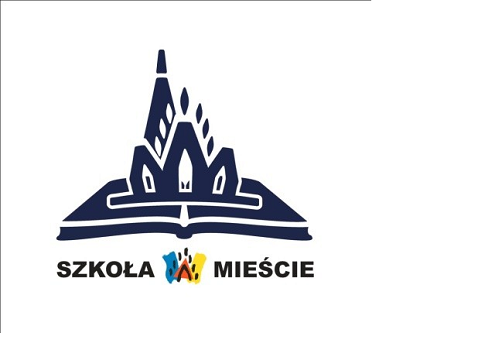 UAKTUALNIENIE OFERT FIRM/INSTYTUCJI WSPÓŁPRACUJĄCYCH W PROJEKCIE SZKOŁAW MIEŚCIESzanowni Państwo,Z uwagi na zmianę przepisów w zakresie podstawy programowej, kwalifikacji nauczycieli oraz bezpieczeństwa i higieny w szkołach i placówkach, konieczne jest wprowadzenie zmian, dotyczących współpracy z instytucjami / organizacjami w projekcie „Szkoła w Mieście” Wprowadzone zmiany powodują konieczność zaktualizowania i dostosowania Państwa oferty do potrzeb szkół i placówek realizujących projekt, kierując się wytycznymi umieszczonymi na portalu www.wroclaw.pl zakładka Edukacja / projekty edukacyjne. Dostarczenie uaktualnionej zgodnie z wymogami oferty będzie podstawą do pozostawienia Państwa oferty na liście firm/instytucji współpracujących w projekcie „Szkoła w Mieście”.Zaktualizowaną ofertę proszę dostarczyć do Departamentu Edukacji w formie pisemnej       do 15 marca 2019 r.                                                                   Sporządziła: Izabela Mostowska Białek,                                                                                        Wrocław 31 stycznia 2019